www.regione.umbria.it/lavoro-e-formazione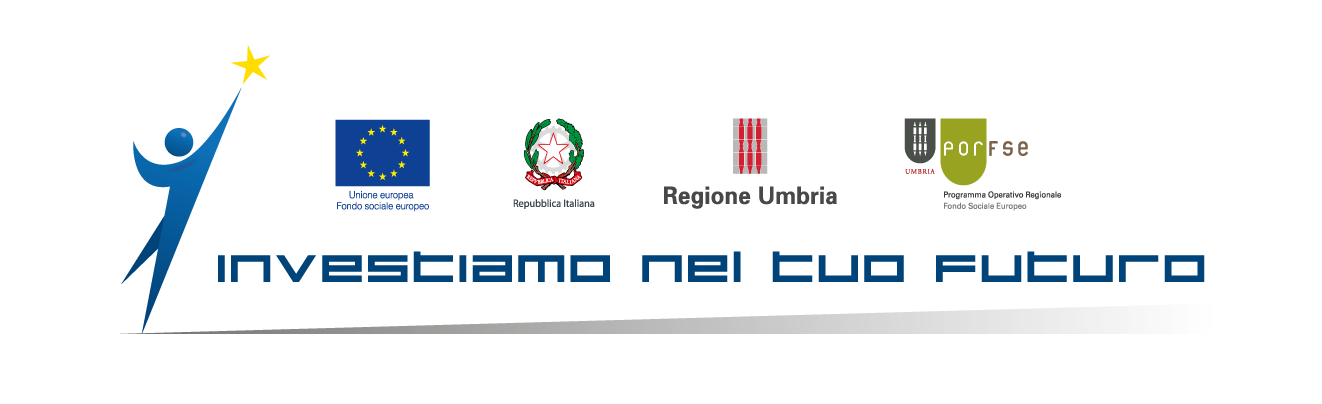 TITOLO CORSO: TECNICO PER LA GESTIONE INTEGRATA DEI PROCESSI INDUSTRIALIP.O.R. Programma Operativo Regionale F.S.E. (Fondo Sociale Europeo) Umbria 2014-2020Scheda Iscrizione InterventoIL SOTTOSCRITTOCONSAPEVOLE DELLE RESPONSABILITA’ E DELLE PENE PREVISTE PER FALSE ATTESTAZIONI E MENDACI DICHIARAZIONI, SOTTO LA PROPRIA RESPONSABILITA’ artt. 48-76 D.P.R. 28/1 N. 445/2000DICHIARAData .…………..					             Firma del richiedente                                                              (Per i minori di 18 anni firma del genitore o di chi ne esercita la tutela)INFORMATIVA AI SENSI DEL “CODICE IN MATERIA DI PROTEZIONE DEI DATI PERSONALI” D.L. 196 30/06/03ll Decreto Legislativo n. 196 del 30 giugno 2003 "Codice in materia di protezione dei dati personali" prevede la tutela delle persone e di altri soggetti rispetto al trattamento dei dati personali.Secondo la normativa indicata, tale trattamento sarà improntato ai principi di correttezza, liceità e trasparenza e di tutela della Sua riservatezza e dei Suoi diritti.Ai sensi dell'articolo 13 del D.lgs. n.196/2003, pertanto, Le forniamo le seguenti informazioni:I dati da Lei forniti verranno trattati per le finalità previste dalla D.G.R. n. 2000/2003 e  sue successive  modificazioni e dai Regolamenti Comunitari del Fondo Sociale Europeo.2.	Il trattamento sarà effettuato tramite la registrazione in banche dati informatizzate.3.	Il conferimento dei dati è obbligatorio per consentire le rilevazioni previste dalle leggi e dai regolamenti regionali,       nazionali e del FSE e l'eventuale rifiuto di fornire tali dati comporterà la mancata  prosecuzione del rapporto.4.	I dati non saranno comunicati ad altri soggetti, che non siano quelli istituzionali previsti dalla normativa di settore né saranno oggetto di diffusione a scopi pubblicitari o con altre finalità diverse dalle elaborazioni previste dalla normativa.5.	Il titolare del trattamento per le attività di specifica competenza è la Regione Umbria, che ha sede in Perugia,  Corso Vannucci 96;6.	I responsabili del trattamento sono i Dirigenti responsabili dei Servizi regionale per le attività di specifica competenza:Servizio Programmazione politiche e servizi per il lavoro Servizio Università, diritto allo studio universitario, ricercaServizio Apprendimenti, Istruzione, formazione professionaleServizio Sviluppo e competitività delle impreseUOT: Servizi per l’impiego e l’accompagnamento al lavoro delle personeUOT: Servizi per l’impiego e servizi alle imprese per l’occupazione. Funzioni di cui alle legge 68/99Servizio Programmazione e sviluppo della rete dei servizi sociali e integrazione socio-sanitariaServizio Programmazione nell’area dell’inclusione sociale, economia sociale e terzo settoreServizio Mobilità sanitaria, gestione del sistema informativo sanitario e sociale.Servizio Organizzazione, gestione e amministrazione del personaleServizio Semplificazione amministrativa, trasparenza e anticorruzione.Servizio Ragioneria e fiscalità regionale (AdC)Servizio Politiche regionali e rapporti con i livelli di governoServizio Provveditorato, gare e contratti e gestione partecipateServizio Programmazione, indirizzo, monitoraggio, controllo FSE ed innovazione di sistemaServizio Programmazione generaleServizio Società dell’informazione e Sistema informativo regionaleServizio Comunicazione istituzionale e social mediaAgenzia Umbria Ricerche (AUR)7.	Gli incaricati sono individuati negli operatori degli Enti eroganti la formazione preposti alla raccolta e alla registrazione dati, ai dipendenti degli Uffici Regionali  e provinciali responsabili dell’erogazione dei finanziamenti e nei dipendenti assegnati all’ufficio del responsabile del trattamento.In ogni momento potrà esercitare i Suoi diritti nei confronti del titolare del trattamento, ai sensi dell'art.7 del D.lgs. 196/2003.Il sottoscritto autorizza al trattamento dei dati personali in conformità alla vigente normativa sulla privacy.Data …….…………..						       Firma del richiedente                                                                                  (Per i minori di 18 anni firma del genitore o di chi ne esercita la tutela)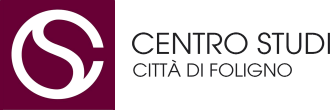 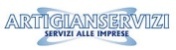 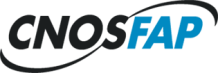 A CURA DEL SOGGETTO GESTORECODICE PROGETTON° Sottocorso/AttivitàA CURA DEL SOGGETTO GESTOREcod. provvisorio 03/2016-COGNOMENOMECODICE FISCALESESSO (M/F)COMUNE NASCITADATA NASCITAPROV.STATO NASCITACITTADINANZARESIDENZARESIDENZARESIDENZARESIDENZAVIACOMUNECAPPROV.DOMICILIO (se diverso dalla residenza)DOMICILIO (se diverso dalla residenza)DOMICILIO (se diverso dalla residenza)DOMICILIO (se diverso dalla residenza)VIACOMUNECAPPROV.TEL.CELL.E MAILCONDIZIONE NEL MERCATO DEL LAVORO IN INGRESSO (una sola opzione)CONDIZIONE NEL MERCATO DEL LAVORO IN INGRESSO (una sola opzione)CONDIZIONE NEL MERCATO DEL LAVORO IN INGRESSO (una sola opzione)01In cerca di prima occupazione02Occupato (compreso chi ha un'occupazione saltuaria/atipica e chi è in CIG)03Disoccupato alla ricerca di nuova occupazione (o iscritto alle liste di mobilità)04Studente05Inattivo diverso da studente (casalinga/o, ritirato/a dal lavoro, inabile al lavoro, in servizio  leva o servizio civile,  altra condizione)DURATA RICERCA LAVORO (in caso di scelta 01, 03, 04,05 nella tabella CONDIZIONE NEL MERCATO DEL LAVORO)DURATA RICERCA LAVORO (in caso di scelta 01, 03, 04,05 nella tabella CONDIZIONE NEL MERCATO DEL LAVORO)DURATA RICERCA LAVORO (in caso di scelta 01, 03, 04,05 nella tabella CONDIZIONE NEL MERCATO DEL LAVORO)01Fino a 6 mesi02Da 6 a 12 mesi03Oltre 12 mesi04Informazione non disponibileDATI AZIENDA (in caso di scelta 02 nella tabella CONDIZIONE NEL MERCATO DEL LAVORO)DATI AZIENDA (in caso di scelta 02 nella tabella CONDIZIONE NEL MERCATO DEL LAVORO)DATI AZIENDA (in caso di scelta 02 nella tabella CONDIZIONE NEL MERCATO DEL LAVORO)DATI AZIENDA (in caso di scelta 02 nella tabella CONDIZIONE NEL MERCATO DEL LAVORO)DATI AZIENDA (in caso di scelta 02 nella tabella CONDIZIONE NEL MERCATO DEL LAVORO)DATI AZIENDA (in caso di scelta 02 nella tabella CONDIZIONE NEL MERCATO DEL LAVORO)DATI AZIENDA (in caso di scelta 02 nella tabella CONDIZIONE NEL MERCATO DEL LAVORO)DATI AZIENDA (in caso di scelta 02 nella tabella CONDIZIONE NEL MERCATO DEL LAVORO)DATI AZIENDA (in caso di scelta 02 nella tabella CONDIZIONE NEL MERCATO DEL LAVORO)DATI AZIENDA (in caso di scelta 02 nella tabella CONDIZIONE NEL MERCATO DEL LAVORO)RAGIONE SOCIALERAGIONE SOCIALERAGIONE SOCIALEPARTITA IVAPARTITA IVAPARTITA IVACODICE FISCALECODICE FISCALECODICE FISCALECODICE FISCALEVIAVIAVIACOMUNECOMUNECOMUNEPROV.PROV.COD. ATECOCOD. ATECOTIPO LAVOROTIPO LAVOROTIPO LAVOROTIPO LAVOROTIPO LAVOROORARIOORARIOORARIOORARIOORARIOAlle dipendenzeAutonomoAutonomoFull TimeFull TimePart Time TITOLO DI STUDIO PIU’ ELEVATO (una sola opzione) TITOLO DI STUDIO PIU’ ELEVATO (una sola opzione) TITOLO DI STUDIO PIU’ ELEVATO (una sola opzione)ANNO CONSEGUIMENTO00Nessu titoloNessu titoloNessu titolo01Licenza elementare/attestato di valutazione finaleLicenza elementare/attestato di valutazione finaleLicenza elementare/attestato di valutazione finale02Licenza media/avviamento professionaleLicenza media/avviamento professionaleLicenza media/avviamento professionale03Titolo di istruzione secondaria di II° grado (scolastica o formazione professionale) che non permette l’accesso all’università.Titolo di istruzione secondaria di II° grado (scolastica o formazione professionale) che non permette l’accesso all’università.Titolo di istruzione secondaria di II° grado (scolastica o formazione professionale) che non permette l’accesso all’università.04Diploma di istruzione secondaria di II° grado che permette l’accesso all’universitàDiploma di istruzione secondaria di II° grado che permette l’accesso all’universitàDiploma di istruzione secondaria di II° grado che permette l’accesso all’università05Qualifica professionale regionale post-diploma, certificato di specializzazione tecnica superiore (IFTS)Qualifica professionale regionale post-diploma, certificato di specializzazione tecnica superiore (IFTS)Qualifica professionale regionale post-diploma, certificato di specializzazione tecnica superiore (IFTS)06Diploma di tecnico superiore (ITS)Diploma di tecnico superiore (ITS)Diploma di tecnico superiore (ITS)07Laurea di I° livello (triennale), diploma univrsiatario, diploma accademico di I° livello (AFAM)Laurea di I° livello (triennale), diploma univrsiatario, diploma accademico di I° livello (AFAM)Laurea di I° livello (triennale), diploma univrsiatario, diploma accademico di I° livello (AFAM)08Laurea magistrale/specialistica di II° livello, diploma di laurea del vecchio ordinamento (4-6 anni), diploma accademico di II° livelloLaurea magistrale/specialistica di II° livello, diploma di laurea del vecchio ordinamento (4-6 anni), diploma accademico di II° livelloLaurea magistrale/specialistica di II° livello, diploma di laurea del vecchio ordinamento (4-6 anni), diploma accademico di II° livello09Titolo di dottore di ricercaTitolo di dottore di ricercaTitolo di dottore di ricercaAPPARTENENZA A GRUPPI VULNERABILI (anche più opzioni)APPARTENENZA A GRUPPI VULNERABILI (anche più opzioni)APPARTENENZA A GRUPPI VULNERABILI (anche più opzioni)01Appartenente a famiglia i cui componenti sono senza lavoro, senza figli a carico02Appartenente a famiglia i cui componenti sono senza lavoro e con figli a carico03Genitore solo, senza lavoro e con figli a carico (senza altri componente adulti nel nucleo)04Genitore solo, lavoratore e con figli a carico (senza altri componente adulti nel nucleo)05Persona disabile06Migrante07Appartenente a minoranze (comprese le comunità emarginate come i Rom)08Persona inquadrabile nei fenomeni di nuova povertà (leggi di settore)09Tossicodipendente/ex tossicodipendente10Detenuto/ex detenuto11Vittima di violenza, di tratta e grave sfruttamento12Senza dimora e colpito da esclusione abitativa13Altro tipo di vulnerabilità14Nessuna tipologia di vulnerabilitàSolo se previsto il pagamento delle indennità di Tirocinio ExtracurriculareSolo se previsto il pagamento delle indennità di Tirocinio ExtracurriculareSolo se previsto il pagamento delle indennità di Tirocinio ExtracurriculareSolo se previsto il pagamento delle indennità di Tirocinio ExtracurriculareSolo se previsto il pagamento delle indennità di Tirocinio ExtracurriculareIBAN (se tramite bonifico)RES/DOM (se presso residenza/domicilio)RES/DOM (se presso residenza/domicilio)RES/DOM (se presso residenza/domicilio)RES/DOM (se presso residenza/domicilio)ResidenzaDomicilio